ВОЕННЫЙ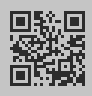 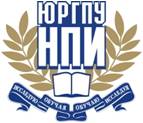 УЧЕБНЫЙ ЦЕНТР ФГБОУ ВО ЮРГПУ (НПИ)имени М.И.ПлатоваI.Подготовка офицеров и сержантов запаса:В военном учебном центре подготовка офицеров и сержантов запаса проводится с гражданами РФ  в возрасте до 30 лет, обучающимися в ЮРГПУ (НПИ) по очной форме, изъявивших желание заключить договор об обучении по программам подготовки офицеров или сержантов запаса. В состав ВУЦ входят кафедры: 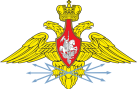 инженерных войск;воздушно-космических сил;войск связи.Обучение граждан в ВУЦ проводится на базе знаний:- офицеров для службы по контракту – бакалавр;- офицеров запаса – бакалавр, специалист или магистр;- сержантов запаса – бакалавр или специалист.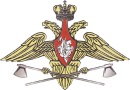 Кафедра инженерных войск (КИВ)Готовит офицеров (сержантов)  запаса по военным специальностям:боевое применение инженерно-саперных (инженерных) соединений, воинских частей и подразделений; применение понтонно-мостовых и переправочно-десантных воинских частей и подразделений; эксплуатация и ремонт инженерного вооружения;разработка, монтаж, эксплуатация и ремонт инженерных электротехнических средств и систем энергообеспечения специального и общевойскового назначения.командир отделения дорожных машин.командир инженерно – саперного отделения.На КИВ рассматриваются граждане с ФГГиНГД, ФТиЛ, СФ, ТФ, ФИОП, Агропромышленный факультет.Кафедра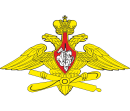 Воздушно-космических сил (КВКС)Готовит офицеров запаса по авиационным специальностям: штурманская  авиации (кроме морской авиации); боевое    управление    полетами    авиации    с наземных пунктов управления.На КВКС рассматриваются граждане с ИФИО, ФИТУ, МФ, ЭФ, ИБ.Кафедра войск связи (КВС)Подготовка  офицеров (сержантов) запаса ведется по военным специальностям:применение смешанных воинских, частей и подразделений связи;применение подразделений со средствами радиосвязи.командир отделения - начальник радиостанции (малой мощности).На КВС рассматриваются граждане с ИФИО, ФИТУ, МФ, ЭФ, ИБ.Порядок и условия поступления в ВУЦ:Граждане, изъявившие желание пройти военную подготовку в ВУЦ, подают заявление на II курсе:- на офицеров запаса в сентябре;- на сержантов запаса  в марте.К заявлению прилагаются:- копии паспорта, приписного свидетельства, зачётной книжки;- фото 3х4 см - 6 шт.Граждане, подавшие заявление проходят конкурсный отбор, который состоит из предварительного и основного отбора.Для прохождения предварительного отбора  начальник ВУЦ выдаёт направление в военный комиссариат по месту воинского учета гражданина.Предварительный отбор проводится в октябре – ноябре для офицеров запаса, а для сержантов запаса -  в апреле – мае; в него входят медицинское освидетельствование и профессионально-психологический отбор. Кандидаты, поступающие в ВУЦ сдают результаты предварительного отбора в учебную часть ВУЦ. В ходе предварительного отбора граждане сдают экзамен по физической подготовке на спортивной базе университета по 3 –м упражнениям (бег 100м., бег 3 км, подтягивание на перекладине). В ВУЗе оформляют допуск к сведениям составляющим государственную тайну. Для кандидатов на офицеров запаса в декабре, а на сержантов запаса в июне проводится основной отбор, где конкурсной комиссией рассматриваются результаты предварительного отбора (состояние здоровья – годность к обучению на ФВО, уровень профпригодности), уровень физической подготовленности, успеваемость – средний балл зачётной книжки за первый курс обучения в ВУЗе и наличие допуска к сведениям составляющим государственную тайну. Кандидаты, успешно прошедшие условия поступления (лучшие по конкурсному отбору), по решению конкурсной комиссии допускаются (зачисляются) к обучению в ВУЦ. Количество граждан для обучения в ВУЦ ежегодно определяется МО РФ.Сроки обучения в ВУЦ:  - офицеры для службы по контракту с 1 семестра +4 года;- офицеры запаса с 4-го семестра +2,5 года;- сержанты запаса с 5-го семестра+2 года.Учебные занятия проводятся методом «военного дня» (один раз в неделю) продолжительностью 9 академических часов.Преимущественным правом при поступлении в ВУЦ пользуются кандидаты из числа:- детей – сирот;- детей, оставшихся без попечения родителей;- членов семей военнослужащих;- граждан, прошедших военную службу по призыву.Преимущества для граждан, окончивших ВУЦпо программе подготовки офицеров и сержантов запасаПолучение образования по военной специальности на бюджетной основе.Присвоение воинского звания «лейтенант запаса» или «сержант запаса».Отсрочка от призыва в ВС РФ в мирное время.Возможность служить по контракту на офицерских (сержантских) должностях в ВС РФ и других силовых структурах РФ (по желанию).II. Подготовка офицеров на Кафедре войск связи Военного учебного центра ЮРГПУ (НПИ) для прохождения военной службы по контракту на воинских должностях, подлежащих замещению офицерами в Вооруженных Силах Российской Федерации:Преимущества для этой категории граждан:Получить бесплатное высшее образование в       ЮРГПУ (НПИ) по престижным специальностям.Иметь гарантированное трудоустройство и стабильное денежное содержание.Выполнить свой конституционный долг по защите Отечества, став кадровым офицером.Получить военное образование и приобрести опыт в руководстве персоналом и эксплуатации военной техники. Решить жилищный вопрос. Получение ежемесячной дополнительной стипендии в установленном законом порядке.Получение единовременной выплаты на приобретение специальной формы одежды в размере 5000 рублей.Денежное довольствие выпускника:              лейтенант – от 50 до 100 тысяч рублей.Кафедра войск связи ВУЦ готовит офицеров для службы по контракту по военным специальностям:- Эксплуатация и ремонт наземной аппаратуры радиосвязи.- Эксплуатация и ремонт аппаратуры проводной электросвязи.Обучение осуществляется по направлениям подготовки ЮРГПУ (НПИ):09.03.01-Информатика и вычислительная     техника. 09.03.02-Информационные системы и технологии.11.03.04-Электроника и наноэлектроника.27.03.04-Управление в технических системах.Требования к поступающему в ВУЦ     Кандидатами для обучения в ВУЦ рассматриваются граждане РФ до 24-летнего возраста, имеющие документ государственного образца о среднем общем (профессиональном) образовании, соответствующие требованиям, предъявляемым к гражданам, поступающим на военную службу по контракту.Порядок поступления в ВУЦ ЮРГПУ (НПИ)     Граждане, изъявившие желание в процессе обучения по основной образовательной программе очного обучения пройти военную подготовку в ВУЦ проходят конкурсный отбор, который состоит из предварительного и основного отбора. Предварительный отбор граждане проходят в военном комиссариате по месту воинского учета, для этого необходимо подать до 1-го мая года поступления заявление в военный комиссариат.     К заявлению прилагаются: копия свидетельства о рождении, копия документа удостоверяющего личность и гражданство, автобиография,  характеристика с места учебы или работы, копия документа о среднем  общем (профессиональном) образовании.      По окончании предварительного отбора    военный комиссариат выдает личное дело кандидата и направление для поступления по целевому приему в ВУЦ ЮРГПУ (НПИ)  на руки гражданину для представления в приемную комиссию ЮРГПУ (НПИ), личные дела могут пересылаться по почте.Основной отбор осуществляется в ВУЗе в период работы приемной комиссии до 25 июля, где рассматриваются результаты:1.  Предварительного отбора:- состояние здоровья (годность к военной службе).-уровень психологической и военно-профессиональной пригодности к военной службе в ВС РФ.2. Уровень физической подготовленности.    Экзамен по физической подготовке проводится на спортивной базе университета по 3-м упражнениям (бег 100м., бег 3 км., подтягивание на перекладине). 3. Собеседование    Кандидаты успешно прошедшие конкурсный отбор и заключившие договор об обучении зачисляются в ВУЦ.      Срок обучения в ВУЦ соответствует сроку обучения по указанным направлениям подготовки.    Обучение в ВУЦ для этой категории граждан начинается с 1 сентября ежегодно.НАШЕЙ СТРАНЕ НУЖНЫ ОФИЦЕРЫ (СЕРЖАНТЫ)!БУДЬ НУЖНЫМ СВОЕЙ РОДИНЕ!Реквизиты ВУЦ: Ростовская область,г. Новочеркасск, ул. Просвещения 132Телефоны. Начальник ВУЦ полковник Медяник Игорь Анатольевич 8(863)52-55-3-02 (доб. 131)Зам. начальника ВУЦ полковник Дуваров   Евгений       Алексеевич- 89281209180.Зам. начальника ВУЦ полковник ГулыйИгорь    Николаевич 8(863)52-55-3-01.Сайт : wi.npi-tu.ru